Name: __________________________________________ Date: _____________________________Practice Translate the image by (x + 4, y – 6) Translate the image by (x – 1, y + 5)Find the pre-image (x – 9, y + 13)Find the pre-image (x + 7, y – 19)Translate the image.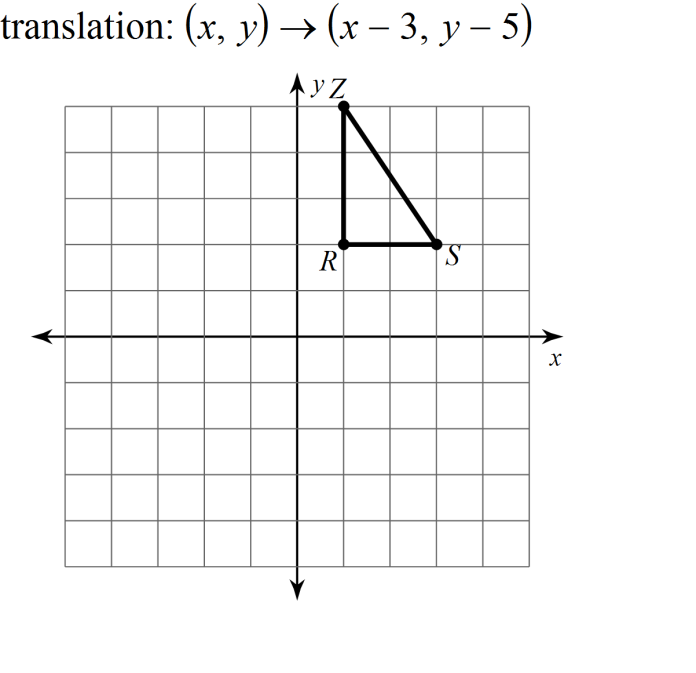 Translate the image.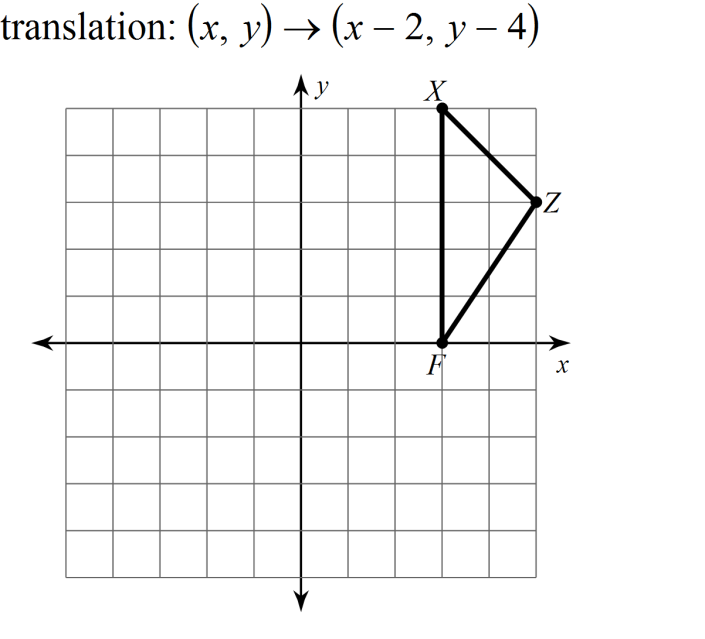 Translate the image.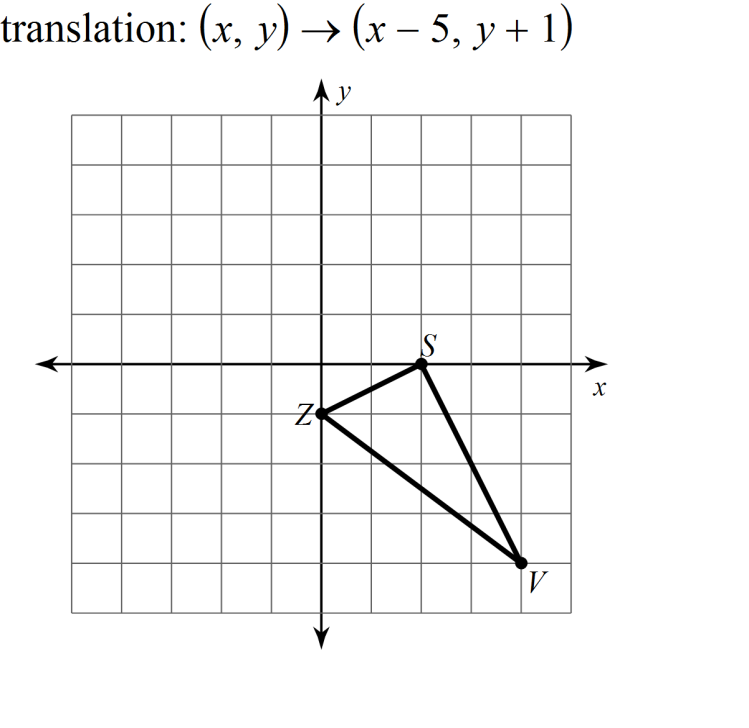 Translate the image.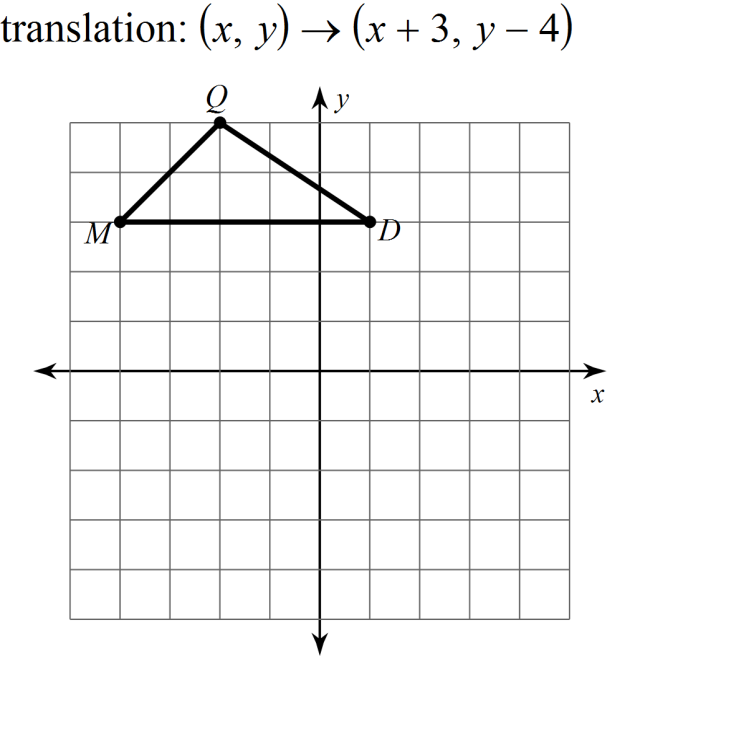 Write a rule for the given translation.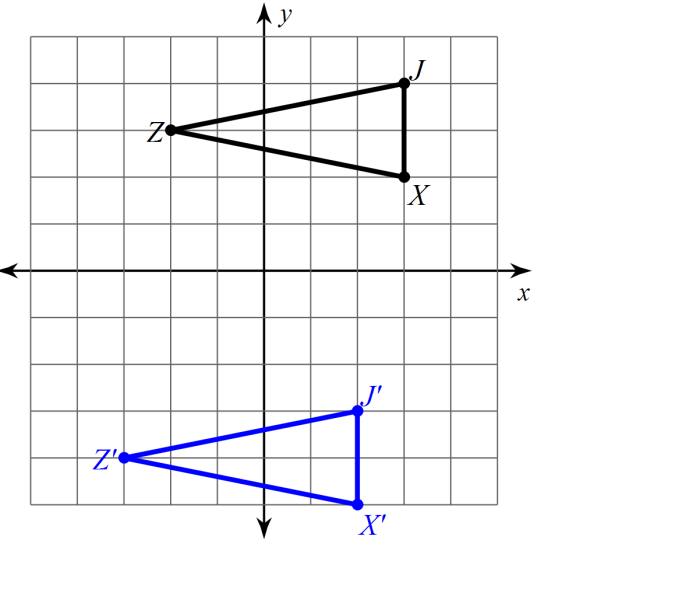 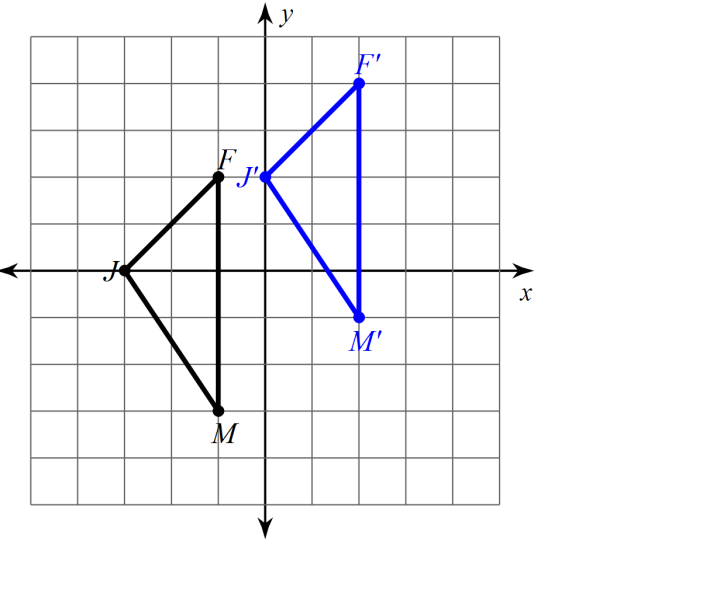 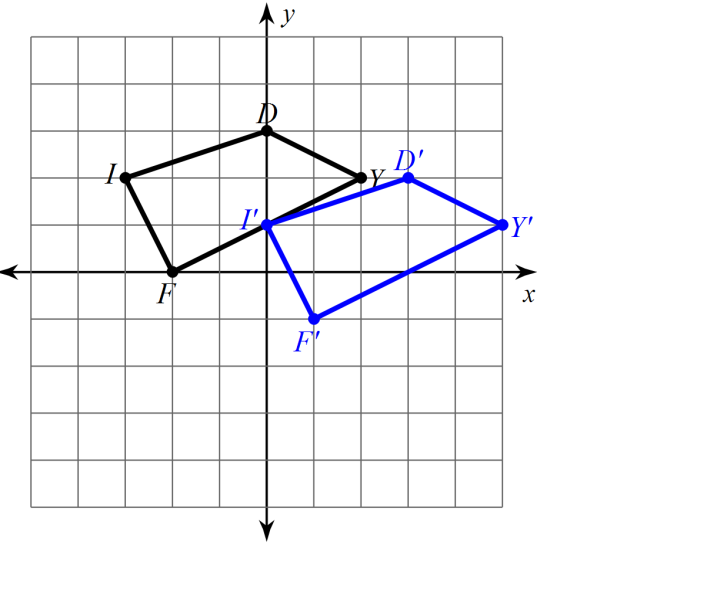 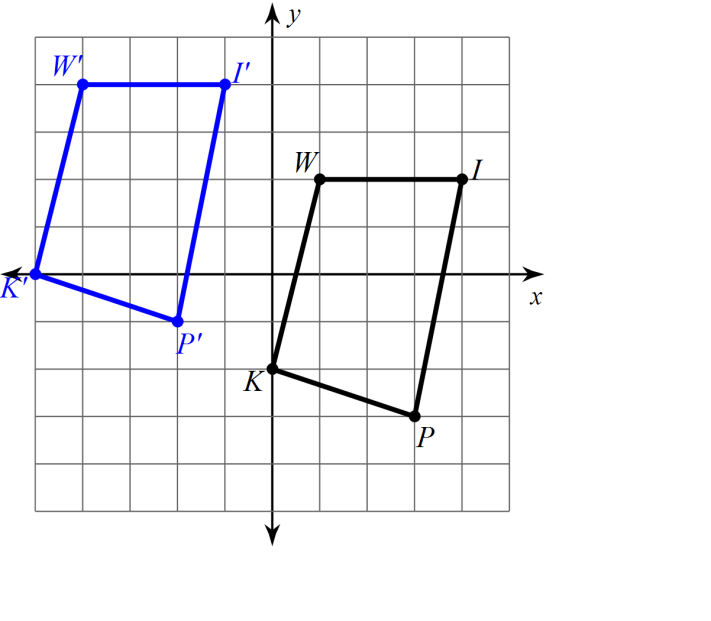 